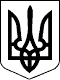 117 СЕСІЯ  ЩАСЛИВЦЕВСЬКОЇ СІЛЬСЬКОЇ РАДИ7 СКЛИКАННЯРІШЕННЯ12.05.2020 р.                                       № 2261с. ЩасливцевеПро затвердження проектуземлеустрою щодо відведення земельної ділянки в орендуРозглянувши заяву громадян України щодо відведення земельної ділянки в оренду на 49 років та надані документи, враховуючи  проект землеустрою щодо відведення земельної ділянки в оренду та висновок державної експертизи землевпорядної документації, а також те, що на земельній ділянці розташовані об’єкти нерухомого майна, що належать заявникам, керуючись ст.12, ст.ст.125-128 Земельного кодексу України, ст. 26 Закону України "Про місцеве самоврядування в Україні", сесія Щасливцевської сільської радиВИРІШИЛА:1. Затвердити гр. ***, гр. ***, гр. *** проект землеустрою щодо відведення земельної ділянки в оренду строком на 49 років, площею 2,9719 га, для будівництва та обслуговування об’єктів рекреаційного призначення (кадастровий номер 6522186500:01:001:11***) із земель рекреаційного призначення Щасливцевської сільської ради, розташованої за адресою:             вул. Морська, ***, с. Щасливцеве, Генічеський район, Херсонська область.2. Передати гр. ***, гр. ***, гр. *** в оренду строком на 49 років земельну ділянку, площею 2,9719 га, для будівництва та обслуговування об’єктів рекреаційного призначення (кадастровий номер 6522186500:01:001:11***) із земель рекреаційного призначення Щасливцевської сільської ради, розташованої за адресою: вул. Морська, ***, с. Щасливцеве, Генічеський район, Херсонська область.3. Встановити орендну плату за користування земельною ділянкою, зазначеною у пункті 2 цього рішення, у розмірі 11% від її нормативної грошової оцінки на рік.4. Доручити сільському голові Плохушко В.О. на виконання цього рішення укласти договір оренди землі з гр. *** (ідентифікаційний номер ***), яка також діє в інтересах малолітньої  гр. *** як законний представник, та гр. ***, (ідентифікаційний номер ***) в місячний строк.5. Контроль за виконанням цього рішення покласти на постійну комісію Щасливцевської сільської ради з питань регулювання земельних відносин та охорони навколишнього середовища.Сільський голова                                                      В.ПЛОХУШКО